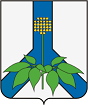 АДМИНИСТРАЦИЯ  ДАЛЬНЕРЕЧЕНСКОГО  МУНИЦИПАЛЬНОГО  РАЙОНА    ПОСТАНОВЛЕНИЕ   "15" декабря 2023 года                    г.  Дальнереченск                                                 №734-па О Порядке создания, использования и восполнения резерва материальных ресурсов для предупреждения и ликвидации чрезвычайных ситуаций природного и техногенного характера на территории Дальнереченского муниципального районаВ соответствии с Федеральным законом от 21 декабря 1994 года № 68-ФЗ «О защите населения и территорий от чрезвычайных ситуаций природного и техногенного характера», Законом Приморского края от 02 декабря 1999 года № 74-КЗ «О защите населения и территорий Приморского края от чрезвычайных ситуаций природного и техногенного характера», постановлением Правительства Приморского края от 13 июля 2023 года № 479-пп «О Порядке создания, использования и восполнения резерва материальных ресурсов для ликвидации чрезвычайных ситуаций природного и техногенного характера на территории Приморского края», руководствуясь Уставом Дальнереченского муниципального района, администрация Дальнереченского муниципального районаПОСТАНОВЛЯЕТ:1. Утвердить Порядок создания, использования и восполнения резерва материальных ресурсов для ликвидации чрезвычайных ситуаций природного и техногенного характера на территории Дальнереченского муниципального района согласно Приложению 1 к настоящему постановлению.2. Утвердить номенклатуру и объемы резерва материальных ресурсов для предупреждения и ликвидации чрезвычайных ситуаций природного и техногенного характера на территории Дальнереченского муниципального района (далее - Номенклатура), согласно Приложению 2 к настоящему постановлению.3. В целях организации работ, предоставления услуг и приобретения товаров в соответствии с Номенклатурой, в количестве и объеме, которые необходимы для ликвидации последствий, возникающих вследствие аварий, иных чрезвычайных ситуаций природного или техногенного характера, в связи с отсутствием и невозможностью организации мест хранения резерва материальных ресурсов, соответствующих предъявляемым требованиям, создание и содержание резерва материальных ресурсов для предупреждения и ликвидации чрезвычайных ситуаций допускается в виде финансовых ресурсов резервного фонда, предназначенных для оплаты муниципальных контрактов (договоров) с добросовестными поставщиками товаров, неотложных работ и услуг, а также с единственным поставщиком.4. Ответственность и контроль за созданием, использованием и восполнением резерва материальных ресурсов для предупреждения и ликвидации чрезвычайных ситуаций природного и техногенного характера, создаваемых в администрации Дальнереченского муниципального района Приморского края в соответствии с Номенклатурой, возложить на следующие отделы администрации Дальнереченского муниципального района:- отдел экономики - по продовольствию и пищевому сырью, вещевому имуществу и предметам первой необходимости, сельскохозяйственной продукции;- отдел архитектуры, градостроительства и ЖКХ – по топливу и нефтепродуктам, по материалам, оборудованию и специальной техники для жилищно-коммунального хозяйства;- отдел гражданской обороны и предупреждения чрезвычайных ситуаций -  по оборудованию, приборам, средствам спасения, средствам оповещения, оборудованию и имуществу для пунктов временного размещения – отдел гражданской обороны и предупреждения чрезвычайных ситуаций администрации района.5. Считать резерв материальных ресурсов, создаваемый для предупреждения и ликвидации чрезвычайных ситуаций природного и техногенного характера, составной частью запасов, создаваемых в Дальнереченском муниципальном районе, в целях гражданской обороны.6. Рекомендовать руководителям учреждений, предприятий и организаций, входящих в Дальнереченское муниципальное звено Приморской территориальной подсистемы единой государственной системы предупреждения и ликвидации чрезвычайных ситуаций, имеющих штатные и формирующих нештатные аварийно-спасательные формирования, создавать местные и объектовые резервы финансовых и материальных ресурсов для предупреждения и ликвидации чрезвычайных ситуаций природного и техногенного характера и обеспечения пожарной безопасности, в соответствии с разработанной в организациях и на предприятиях Номенклатурой. Номенклатуры сформированных резервов направлять ежегодно до 01 мая текущего года в администрацию Дальнереченского муниципального района Приморского края через отдел гражданской обороны и предупреждения чрезвычайных ситуаций администрации Дальнереченского муниципального района.7. Признать утратившими силу постановления администрации Дальнереченского муниципального района от 07.09.2021  № 388-па «О создании и использовании резервов финансовых и материальных ресурсов для ликвидации чрезвычайных ситуаций природного и техногенного характера на территории Дальнереченского муниципального района» и от 11.01.2023 № 4-па «О внесении изменений в постановление администрации Дальнереченского муниципального района от  07.09.2021 № 388-па «О создании и использовании резервов финансовых и материальных ресурсов для ликвидации чрезвычайных ситуаций природного и техногенного характера на территории Дальнереченского муниципального района».8. Отделу по работе с территориями и делопроизводству администрации Дальнереченского муниципального района (Пенкина) разместить настоящее постановление на официальном сайте администрации Дальнереченского муниципального района в сети "Интернет".9.  Контроль за исполнением постановления оставляю за собой.10. Настоящее постановление вступает в силу со дня его принятия.Глава Дальнереченского муниципального района                                                   В.С. Дернов   Приложение 1к постановлению администрацииДальнереченского муниципального районаПриморского краяот 15.12.2023 № 734-паПОРЯДОК создания, использования и восполнения резерва материальных ресурсов для предупреждения и ликвидации чрезвычайных ситуаций природного и техногенного характера на территории  Дальнереченского муниципального района1. ОБЩИЕ ПОЛОЖЕНИЯ1.1. Настоящий Порядок определяет порядок создания, использования и восполнения резерва материальных ресурсов для предупреждения и ликвидации чрезвычайных ситуаций природного и техногенного характера на территории Дальнереченского муниципального района Приморского края.1.2. Резерв материальных ресурсов для предупреждения и ликвидации чрезвычайных ситуаций природного и техногенного характера в Дальнереченском муниципальном районе (далее - резерв материальных ресурсов) создается заблаговременно в целях экстренного привлечения необходимых средств в случае возникновения чрезвычайных ситуаций, опасности при военных конфликтах или вследствие этих конфликтов, проведения аварийно-спасательных и других неотложных работ по устранению непосредственной опасности для жизни и здоровья людей, развертывания и содержания пунктов временного размещения пострадавшего населения, пунктов питания и организации первоочередного жизнеобеспечения, обеспечения санитарно-эпидемиологического благополучия населения.1.3. Распорядителем резерва материальных ресурсов является администрация Дальнереченского муниципального района Приморского края (далее – администрация района). Координацию деятельности по управлению резервом материальных ресурсов осуществляет комиссия по предупреждению и ликвидации чрезвычайных ситуаций и обеспечению пожарной безопасности Дальнереченского муниципального района (далее – КЧС и ОПБ ДМР);1.4. Резерв материальных ресурсов включает продовольствие, вещевое имущество, товары первой необходимости, строительные материалы, топливо и нефтепродукты, средства связи и другие материальные средства.1.5. Номенклатура и объемы резерва материальных ресурсов (далее -Номенклатура), порядок их создания, хранения, использования и восполнения определяется главой Дальнереченского муниципального района, руководителями учреждений, предприятий и организаций, входящих в Дальнереченское муниципальное звено Приморской территориальной подсистемы единой государственной системы предупреждения и ликвидации чрезвычайных ситуаций, имеющими штатные и формирующими нештатные аварийно-спасательные формирования, исходя из прогнозируемых видов и масштабов чрезвычайных ситуаций, предполагаемого объема работ по предупреждению и ликвидации их последствий, природных, экономических, санитарно-эпидемиологических и иных особенностей территории, характера производства с учетом требований настоящего положения.1.6. Обслуживание, организация закупки, поставки, хранения, выпуска и восполнения резерва материальных ресурсов осуществляется отделами администрации района, ответственными за создание резерва материальных средств.1.7. Материальные ресурсы резерва, имеющие короткие сроки хранения, и (или) хранение и использование которых регламентировано особыми специальными правилами и нормами, допускается содержать до 100% от потребности в виде бюджетных ассигнований в соответствии со сводной бюджетной росписью районного бюджета, кассовым планом исполнения районного бюджета в пределах лимитов бюджетных обязательств, предусмотренных отделом, ответственным за создание резерва материальных ресурсов, на текущий финансовый год при введении режима чрезвычайной ситуации, режима повышенной готовности в соответствии с действующим законодательством.2. ПОРЯДОК СОЗДАНИЯ РЕЗЕРВОВ2.1. Функции по созданию, размещению, хранению и восполнению резерва материальных ресурсов в администрации района возлагаются на следующие отделы администрации Дальнереченского муниципального района, ответственные за создание резерва:- по продовольствию и пищевому сырью, вещевому имуществу и предметам первой необходимости, сельскохозяйственной продукции - отдел экономики администрации района;- по топливу и нефтепродуктам, по материалам, оборудованию и специальной техники для жилищно-коммунального хозяйства  - отдел архитектуры, градостроительства и ЖКХ администрации района;-  оборудование, приборы, средства спасения, средства оповещения, оборудование и имущество для пунктов временного размещения – отдел гражданской обороны и предупреждения чрезвычайных ситуаций администрации района.2.2. Создание резерва материальных ресурсов осуществляется в следующем порядке:2.2.1. Ответственные за создание, размещение, хранение и восполнение резерва материальных ресурсов, до 01 сентября текущего финансового года представляют в отдел гражданской обороны и предупреждения чрезвычайных ситуаций администрации района обоснованные предложения по созданию, размещению, хранению, использованию и восполнению резервов материальных ресурсов, по оплате договоров на экстренную поставку отдельных видов материальных ресурсов, использованных для предупреждения и ликвидации чрезвычайных ситуаций в очередном финансовом году и плановом периоде. Расчеты производятся в ценах текущего года с учетом установленного индекса цен на очередной финансовый год.2.2.2. Предложения к проекту бюджета Дальнереченского муниципального района Приморского края на создание финансового резерва и резерва материальных ресурсов Дальнереченского муниципального района формирует начальник отдела гражданской обороны и предупреждения чрезвычайных ситуаций администрации района, согласно поступившим расчетам, представленным ответственными за создание, использование и восполнение резерва материальных ресурсов администрации района. Расчет (обоснование) формировании резервов в очередном финансовом году и плановом периоде, с указанием объемов средств, планируемых на создание и содержание резерва материальных ресурсов, а также финансового резерва направляется в Управление финансов администрации района в сроки, установленные для планирования бюджетных ассигнований районного бюджета на очередной финансовый год и плановый период.   2.2.3. Управление финансов администрации района формирует проект бюджета на очередной финансовый год и плановый период. Размер финансового резерва для ликвидации чрезвычайных ситуаций природного и техногенного характера на территории Дальнереченского муниципального района утверждается решением Думы Дальнереченского муниципального района «О бюджете Дальнереченского муниципального района на очередной финансовый год и плановый период» с учетом прогнозных оценок видов и масштабов чрезвычайных ситуаций, объемов первоочередных работ по их предупреждению и ликвидации (минимизации последствий).Финансирование расходов на создание, размещение, хранение, обслуживание, использование и восполнение резерва материальных ресурсов (далее – финансирование расходов) производится в пределах средств, утвержденных решением Думы Дальнереченского муниципального района «О бюджете Дальнереченского муниципального района на очередной финансовый год и плановый период». 2.2.4. Руководители учреждений, предприятий и организаций, входящих в Дальнереченское муниципальное звено Приморской территориальной подсистемы единой государственной системы предупреждения и ликвидации чрезвычайных ситуаций, имеющие штатные и формирующие нештатные аварийно-спасательные формирования, объемы финансирования, порядок формирования финансовых средств на создание, хранение, обслуживание, использование, восполнение и страхование местных и объектовых резервов материальных ресурсов определяют своим решением, исходя из финансовых возможностей и стоящих задач по предупреждению и ликвидации последствий прогнозируемых чрезвычайных ситуаций.2.2.5. Отделы администрации района, ответственные за создание резерва материальных ресурсов, формируют (актуализируют) перечень добросовестных поставщиков, подрядчиков, исполнителей в целях последующего осуществления закупок у них товаров, работ, услуг, необходимых для ликвидации последствий чрезвычайных ситуаций природного и техногенного характера, в соответствии с требованиями законодательства Российской Федерации о контрактной системе в сфере закупок товаров, работ, услуг для обеспечения государственных и муниципальных нужд, в пределах объемов бюджетных ассигнований, предусмотренных решением Думы Дальнереченского муниципального района «О бюджете Дальнереченского муниципального района на очередной финансовый год и плановый период».2.3. Восполнение резерва материальных ресурсов осуществляется в том числе путем возврата выделенных материальных ресурсов в резерв материальных ресурсов в порядке и сроки, которые установлены в решении КЧС и ОПБ АДМР о выпуске материальных ресурсов из резерва материальных ресурсов, и договором, в случае передачи материальных средств Получателям на возвратной основе в порядке временного заимствования.3. ОРГАНИЗАЦИЯ ХРАНЕНИЯ РЕЗЕРВА МАТЕРИАЛЬНЫХ РЕСУРСОВ3.1. Основной задачей хранения резерва материальных ресурсов является обеспечение их количественной и качественной сохранности в течение всего периода хранения, а также обеспечение постоянной готовности к быстрой выдаче по назначению.3.2. Отделы администрации района, ответственные за создание резерва материальных ресурсов, при отсутствии у них мест хранения материальных ресурсов, заключают договоры (муниципальные контракты) об ответственном хранении резерва материальных ресурсов с организациями, учреждениями, где гарантирована их сохранность и откуда возможна их оперативная доставка в зону чрезвычайной ситуации. Возмещение затрат организациям, осуществляющим на договорной основе ответственное хранение резерва материальных ресурсов, производится в пределах средств, предусмотренных в районном бюджете на текущий год на создание материальных ресурсов.Переданные на хранение материальные средства резерва материальных ресурсов должны иметь техническую документацию, удостоверяющую год выпуска, назначение, качественное состояние, срок хранения (годности) и другую информацию, а также инструкцию по эксплуатации, ремонту и обслуживанию.3.3. Контроль за наличием, качественным состоянием, соблюдением условий хранения и выполнением мероприятий по содержанию материальных ресурсов, находящихся на хранении в резерве, осуществляют ответственные за создание резерва материальных ресурсов.3.4. Ответственные за создание резерва материальных ресурсов, и учреждения, на складских площадях которых хранятся материальные ресурсы резерва, должны ежегодно проводить их инвентаризацию и освежение.4. ПОРЯДОК ИСПОЛЬЗОВАНИЯ РЕЗЕРВА МАТЕРИАЛЬНЫХ РЕСУРСОВ4.1. Выпуск материальных средств из резерва материальных ресурсов осуществляется:в целях экстренного привлечения необходимых средств в случае возникновения чрезвычайных ситуаций и для ликвидации их последствий, а также предупреждения чрезвычайных ситуаций, в том числе при введении режима повышенной готовности;в целях оказания помощи пострадавшим в результате чрезвычайной ситуации;в целях ликвидации последствий военных конфликтов или при проведении аварийно-спасательных и других неотложных работ в случае возникновения опасности при военных конфликтах или вследствие этих конфликтов;в целях освежения (с одновременным восполнением);в целях замены (в связи с изменением стандартов и технологии изготовления изделий с одновременным восполнением аналогичных или других однотипных средств);в связи с их разбронированием (при отсутствии потребности в данных материальных средствах резерва материальных ресурсов).Выпуск материальных средств из резерва материальных ресурсов осуществляется на основании решения КЧС и ОПБ ДМР о выпуске материальных средств из резерва материальных ресурсов.КЧС и ОПБ ДМР принимает решение о выпуске материальных средств из резерва материальных ресурсов на основании ходатайств глав сельских поселений Дальнереченского муниципального района, учреждений, предприятий, подведомственных администрации Дальнереченского муниципального района Приморского края, направленных в адрес председателя КЧС и ОПБ ДМР.Ходатайство должно содержать обоснование необходимости выпуска материальных средств резерва материальных ресурсов, а также его перечень и объем.Решение КЧС и ОПБ АДМР должно включать:наименование распорядителя материальных средств резерва материальных ресурсов;наименование Получателя материальных средств резерва материальных ресурсов;перечень материальных средств резерва материальных ресурсов, подлежащих выпуску;сроки и условия выдачи (возврата) материальных средств резерва материальных ресурсов;обоснование необходимости выделения бюджетных ассигнований средств резервного фонда Дальнереченского муниципального района Приморского края.4.2. Выпуск материальных средств из резерва материальных ресурсов осуществляется Получателям безвозвратно или в порядке временного заимствования на возвратной основе.Передача материальных средств, выпускаемых из резерва материальных ресурсов, оформляется в соответствии с требованиями законодательства о бухгалтерском учете (актом о приеме-передаче объектов не финансовых активов (накладной на отпуск материалов (материальных ценностей) на сторону), извещением) и подписывается уполномоченными лицами передающей стороны и принимающей стороны.Материальные средства, выпущенные из резерва материальных ресурсов на безвозвратной основе, поступают во владение, пользование и распоряжение Получателей на вещном праве, соответствующем их организационно-правовой форме, и подлежат учету на их балансе.Ответственность за организацию приема, погрузки, доставки, хранения и целевого использования материальных средств, выпущенных из резерва материальных ресурсов, в зоне чрезвычайной ситуации несет Получатель, направивший ходатайство в КЧС и ОПБ АДМР.4.3. Выпуск материальных средств резерва материальных ресурсов в связи с их освежением и заменой производится в соответствии с графиками освежения и замены материальных средств резерва материальных ресурсов.График освежения и замены материальных средств резерва материальных ресурсов ежегодно разрабатывается организациями, осуществляющими их хранение, на все накопленные материальные средства резерва материальных ресурсов, утверждается руководителем распорядителя и должен содержать: единицу измерения, количество, дату изготовления (приобретения), срок хранения, дату освежения, проверки качественного состояния.Освежение материальных средств резерва материальных ресурсов производится распорядителями при одновременной поставке и закладке равного количества аналогичных материальных ресурсов.В целях настоящего порядка под освежением резерва материальных ресурсов понимается выпуск материальных средств резерва материальных ресурсов в связи с истечением установленного срока хранения, а также вследствие возникновения обстоятельств, которые могут повлечь за собой порчу или ухудшение качества хранимых материальных ресурсов до истечения установленного срока их хранения.Материальные средства резерва материальных ресурсов с истекшими сроками хранения, непригодные для использования, подлежат списанию в установленном порядке.4.4. Выпуск материальных средств из резерва материальных ресурсов в порядке разбронирования производится на основании решения КЧС и ОПБ ДМР, с последующим внесением соответствующих изменений в Номенклатуру.4.5. В соответствии с решениями КЧС и ОПБ ДМР материальные средства, выпущенные из резерва материальных ресурсов в порядке освежения, замены или разбронирования, могут в установленном законодательством порядке передаваться в безвозмездное пользование.4.6.  Доставку материальных ресурсов в районы чрезвычайных ситуаций организуют ответственные за создание резерва материальных ресурсов, на основании решений КЧС и ОПБ ДМР.Расходы по доставке материальных ресурсов в район чрезвычайной ситуации включаются в стоимость работ по ликвидации чрезвычайной ситуации. Перевозка материальных ресурсов в целях ликвидации чрезвычайных ситуаций осуществляется транспортными организациями на основании муниципальных контрактов (договоров) с администрацией района.4.7. При возникновении чрезвычайных ситуаций локального и (или) муниципального характера в случае недостаточности объектовых и местного резервов материальных ресурсов администрация района обращается с заявкой на недостающую часть объектовых и местного резервов материальных ресурсов, представляет в комиссию Правительства Приморского края по предупреждению и ликвидации чрезвычайных ситуаций и обеспечению пожарной безопасности следующие документы, обосновывающие необходимость выделения материальных ресурсов из резерв:- решение КЧС и ОПБ ДМР о факте чрезвычайной ситуации и принятых мерах по ее ликвидации;-  постановление главы Дальнереченского муниципального района о введении режима чрезвычайной ситуации на соответствующей территории и установлении уровня реагирования;- расчет потребности в запрашиваемых ресурсах с обоснованием недостаточности объектовых и местных резервов для ликвидации чрезвычайной ситуации.Администрация района организует их прием, доставку, хранение и целевое использование в зоне чрезвычайной ситуации.4.8. Восполнение резервов материальных ресурсов, израсходованных для предупреждения и ликвидации чрезвычайной ситуации, осуществляется в соответствии с разделом 2 настоящего Положения.4.9. Восполнение резервов материальных ресурсов может осуществляться на возвратной основе или за счет районного бюджета в пределах средств, предусмотренных на создание резерва материальных ресурсов в текущем финансовом году, а также за счёт резервного фонда Дальнереченского муниципального района.5. ПОРЯДОК УЧЕТА И КОНТРОЛЯ ЗА ИСПОЛЬЗОВАНИЕМ РЕЗЕРВОВ5.1. Основными задачами учета резерва материальных ресурсов являются:- обеспечение сохранности и осуществление контроля за их использованием (выпуском);- своевременное выявление неиспользуемых материальных средств резерва материальных ресурсов;- получение точных сведений о количестве материальных ресурсов резерва, находящихся на складах организаций.5.2. Учет материальных средств резерва материальных ресурсов должен быть своевременным, полным, достоверным и точным.5.3. Учет и контроль за созданием, накоплением, использованием, хранением, восполнением резерва материальных ресурсов осуществляют отделы администрации района, ответственные за создание резерва материальных ресурсов.5.4. Отдел гражданской обороны и предупреждения чрезвычайных ситуаций администрации района ведет оперативный учет финансовых ресурсов резерва и материальных ресурсов резерва в количественном и суммовом выражении по всем видам резервов.Приложение 2к постановлению администрацииДальнереченского муниципального районаПриморского краяот 15.12.2023 № 734-паНоменклатура и объем резерва материальных ресурсов, создаваемых в администрации Дальнереченского муниципального района для предупреждения и ликвидации чрезвычайных ситуаций природного и техногенного характера на территории Дальнереченского муниципального района* Примечание:закупка - экстренное приобретение материальных ресурсов по заключенным предварительным договорам в соответствии с Федеральным законом №44-ФЗ от 05.04.2013"О контрактной системе в сфере закупок товаров, работ, услуг для обеспечения государственных и муниципальных нужд";закладка - материальные средства, находящиеся на хранении.№ п/пНаименование материальных средствЕдиница измеренияЕдиница измеренияЕдиница измеренияКоличествоКоличествоКоличествоФорма закладки*Форма закладки*12333444551.Продовольствие1.Продовольствие1.Продовольствие1.Продовольствие1.Продовольствие1.Продовольствие1.Продовольствие1.Продовольствие1.Продовольствие1.Продовольствие1.Продовольствие1.Хлеб из смеси ржаной обдирной и пшеничной муки 1 сортакгкгкг63,063,063,0закупказакупка2.Хлеб белый из пшеничной муки 1 сортакгкгкг63,063,063,0закупказакупка3.Мука пшеничная 2 сортакгкгкг3,753,753,75закупказакупка4.Крупа разнаякгкгкг15,015,015,0закупказакупка5.Макаронные изделиякгкгкг5,05,05,0закупказакупка6.Молоко и молокопродуктыкгкгкг50,050,050,0закупказакупка7.Мясо и мясопродуктыкгкгкг15,015,015,0закупказакупка8.Рыба и рыбопродуктыкгкгкг6,256,256,25закупказакупка9.Жиры, масло растительноекгкгкг7,57,57,5закупказакупка10.Масло сливочноекгкгкг7,57,57,5закупказакупка11.Картофелькгкгкг75,075,075,0закупказакупка12.Овощикгкгкг19,019,019,0закупказакупка13.Солькгкгкг5,05,05,0закупказакупка14.Сахаркгкгкг11,2511,2511,25закупказакупка15.Чайкгкгкг0,250,250,25закупказакупка16.Кондитерские изделия (печенье)кгкгкг2,02,02,0закупказакупка17.Детское питание (фруктовое)кгкгкг0,50,50,5закупказакупка18.Молочные смеси сухиекгкгкг0,10,10,1закупказакупка19.Вода питьевая (бутилированная)литрлитрлитр625,0625,0625,0закупказакупка2. Вещевое имущество2. Вещевое имущество2. Вещевое имущество2. Вещевое имущество2. Вещевое имущество2. Вещевое имущество2. Вещевое имущество2. Вещевое имущество2. Вещевое имущество2. Вещевое имущество2. Вещевое имущество1.Постельные принадлежностикомплекткомплекткомплект303030закладказакладка2.Полотенцаштукштукштук303030закупказакупка3.Одеяла  п/шштукштукштук606060закладказакладка4.Зубная щёткаштукштукштук303030закупказакупка5.Свечи парафиновыештукштукштук505050закупказакупка6.Спичкикоробковкоробковкоробков505050закупказакупка7.Фонарь с электропитаниемштукштукштук101010закладказакладка12333444558.Раскладушка штукштукштук707070закладказакладка9.Подушкаштукштукштук303030закладказакладка10.Плита газовая, одноконфорочнаяштукштукштук303030закладказакладка11.Газовый баллон цанговыйштукштукштук112112112закладказакладка12.Штыковая лопаташтукштукштук444закладказакладка13.Совковая лопаташтукштукштук444закладказакладка14.Цепная бензиновая пилаштукштукштук222закладказакладка15.Аккумулятор автомобильныйштукштукштук111закладказакладка16.Ломштукштукштук222закладказакладка17.Набор пластиковой одноразовой посудыштукштукштук101010закладказакладка18.Бухта веревкиштукштукштук111закладказакладка19.Фляга 60 литровштукштукштук111закладказакладка3. Материалы и оборудование для жилищно-коммунального хозяйства, специальная и автотранспортная техника, энергетические ресурсы, средства малой механизации, строительные и другие средства материально-технического обеспечения3. Материалы и оборудование для жилищно-коммунального хозяйства, специальная и автотранспортная техника, энергетические ресурсы, средства малой механизации, строительные и другие средства материально-технического обеспечения3. Материалы и оборудование для жилищно-коммунального хозяйства, специальная и автотранспортная техника, энергетические ресурсы, средства малой механизации, строительные и другие средства материально-технического обеспечения3. Материалы и оборудование для жилищно-коммунального хозяйства, специальная и автотранспортная техника, энергетические ресурсы, средства малой механизации, строительные и другие средства материально-технического обеспечения3. Материалы и оборудование для жилищно-коммунального хозяйства, специальная и автотранспортная техника, энергетические ресурсы, средства малой механизации, строительные и другие средства материально-технического обеспечения3. Материалы и оборудование для жилищно-коммунального хозяйства, специальная и автотранспортная техника, энергетические ресурсы, средства малой механизации, строительные и другие средства материально-технического обеспечения3. Материалы и оборудование для жилищно-коммунального хозяйства, специальная и автотранспортная техника, энергетические ресурсы, средства малой механизации, строительные и другие средства материально-технического обеспечения3. Материалы и оборудование для жилищно-коммунального хозяйства, специальная и автотранспортная техника, энергетические ресурсы, средства малой механизации, строительные и другие средства материально-технического обеспечения3. Материалы и оборудование для жилищно-коммунального хозяйства, специальная и автотранспортная техника, энергетические ресурсы, средства малой механизации, строительные и другие средства материально-технического обеспечения3. Материалы и оборудование для жилищно-коммунального хозяйства, специальная и автотранспортная техника, энергетические ресурсы, средства малой механизации, строительные и другие средства материально-технического обеспечения3. Материалы и оборудование для жилищно-коммунального хозяйства, специальная и автотранспортная техника, энергетические ресурсы, средства малой механизации, строительные и другие средства материально-технического обеспечения1.Бензиновый генераторштукштукштук111закладказакладка2.Бензиновая помпаштукштукштук444закладказакладка3.Тепло-генератор электрический ( пушка )штукштукштук101010закладказакладка4.Дизель-электростанцияштукштукштук222закладказакладка5.Насос дренажныйштукштукштук222закладказакладка6.Шланг ПВХ гофрированныйметрметрметр202020закладказакладка7.Пожарный рукавштукштукштук555закладказакладка8.Удлинитель универсальный-катушка 20 метровштукштукштук111закладказакладка9.Набор авто-слесарных инструментов на 86 предметовкомплекткомплекткомплект111закладказакладка10.Воздуходувка-распылительштукштукштук111закладказакладка4. Нефтепродукты4. Нефтепродукты4. Нефтепродукты4. Нефтепродукты4. Нефтепродукты4. Нефтепродукты4. Нефтепродукты4. Нефтепродукты4. Нефтепродукты4. Нефтепродукты4. Нефтепродукты1.АвтобензинАвтобензинтонн2,02,02,0закупказакупказакупказакупка2.Дизельное топливоДизельное топливотоннтоннтонн4,04,04,0закупказакупка3.Автомасла, ОЖ, трансмиссионное маслотоннтоннтонн0,40,40,4закупказакупка5. Средства связи5. Средства связи5. Средства связи5. Средства связи5. Средства связи5. Средства связи5. Средства связи5. Средства связи5. Средства связи5. Средства связи1.Громкоговорительштукштукштук111закладказакладка2.Рация штукштукштук444закладказакладка